Проект «Разноцветные недели»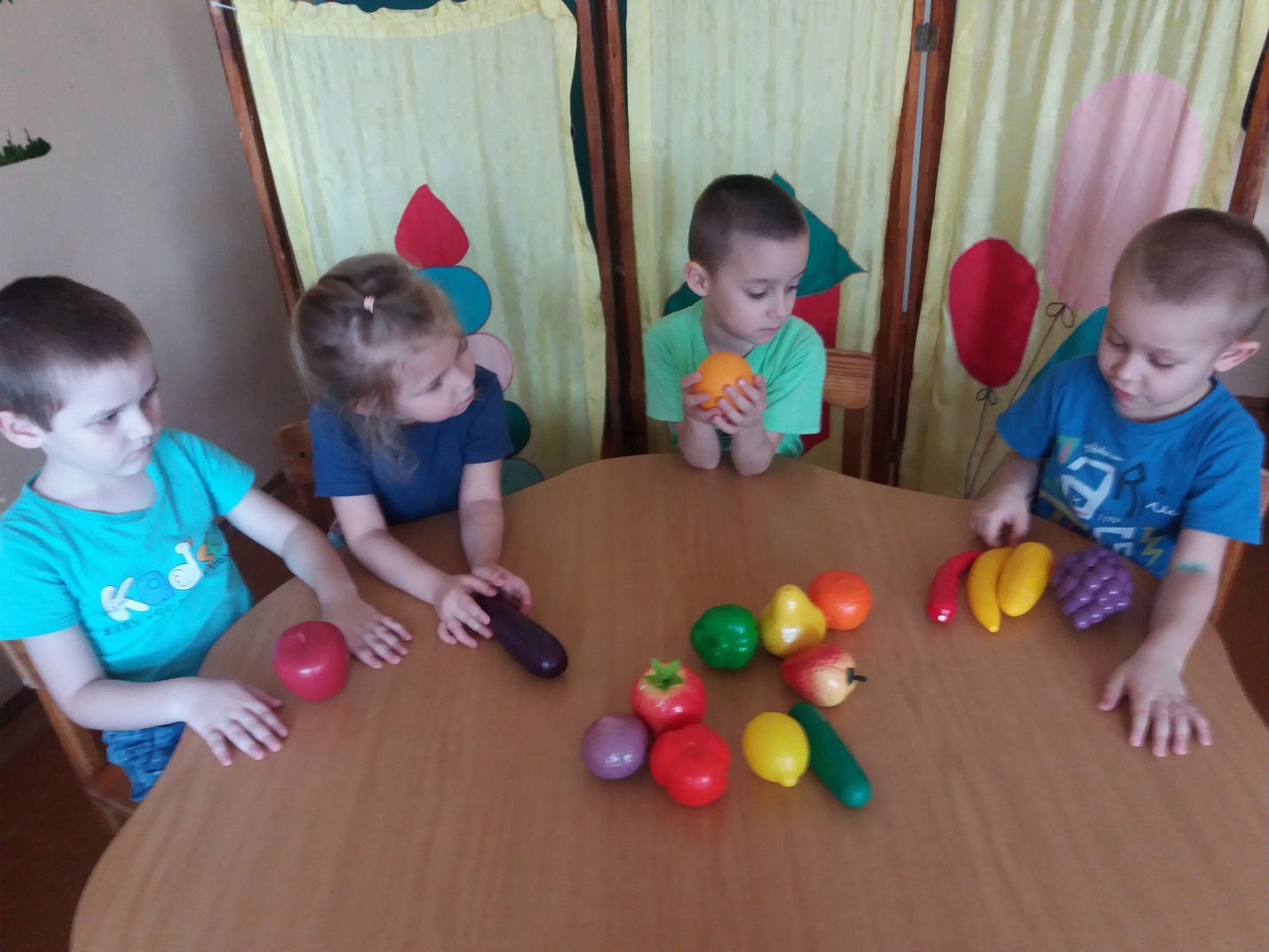 Подготовила и провела: Воспитатель ГБОУ СОШ с.Екатериновка СП д/с « Ручеёк»Карпухина Е.С.                                                       2019г.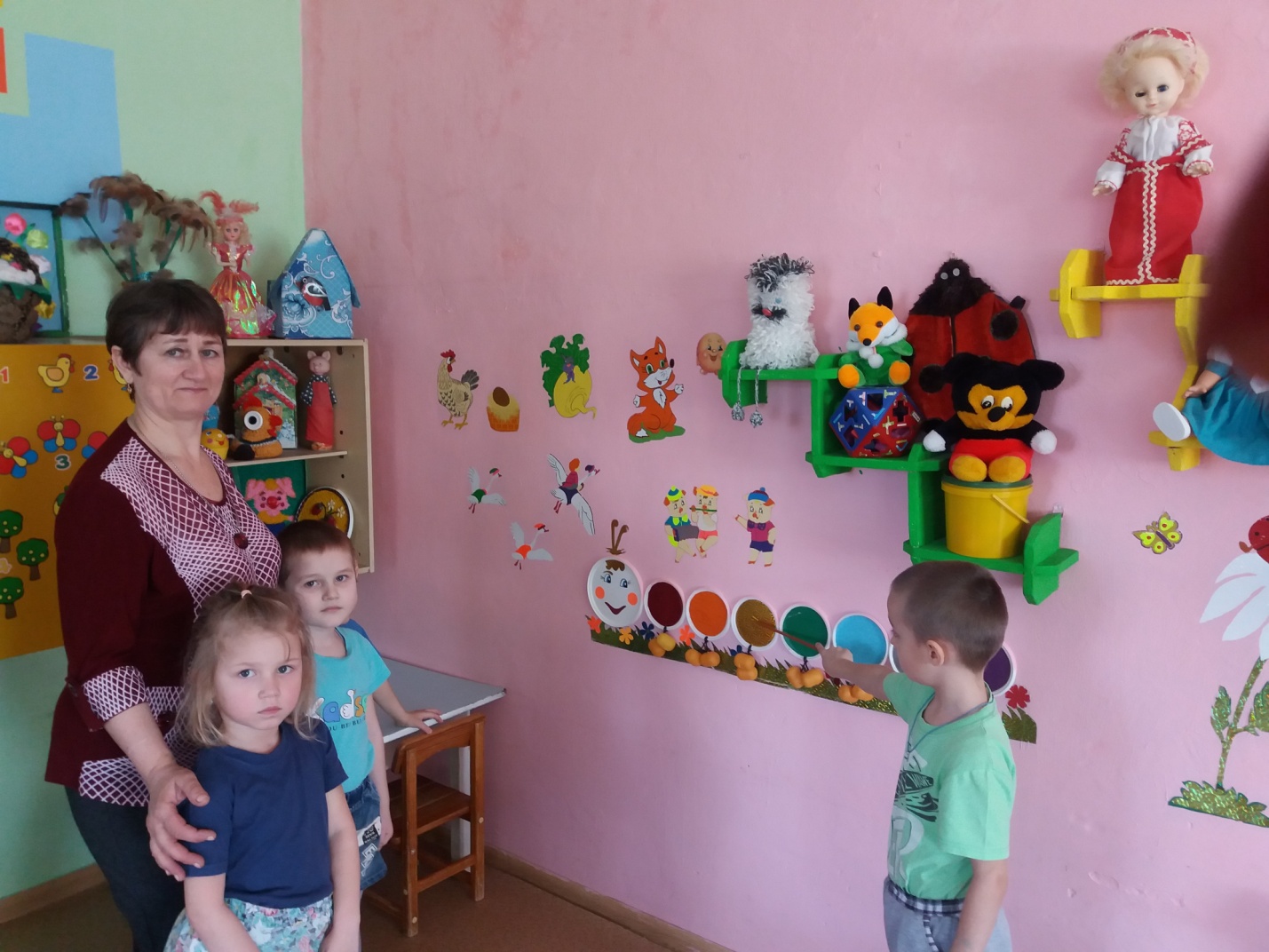 Тип проекта: информационно-познавательный.Вид проекта : групповой.Продолжительность проект: 7  недель.Возраст  детей: 4-6 лет.Участники : педагог, дети , родители .Цель: Формирование у детей знаний о семи  цветах радуги .Задачи: 1. Закрепить знания детей о 7  основных цветах .  2. Пополнить развивающую среду по теме проекта .Подготовительный этап :1.	Определение уровня знаний детей о цвете .2.	Подбор необходимой литературы по данной теме .3.	Оформление атрибутов к занятиям, к играм .Основной этап:Работа с детьми:Беседа с детьми о том, что каждый день недели имеет свой цвет. Это цвета радуги. Чтобы легче было запомнить порядок расположения цветов, существует поговорка:Каждый - КРАСНЫЙОхотник - ОРАНЖЕВЫЙЖелает - ЖЁЛТЫЙЗнать - ЗЕЛЁНЫЙГде - ГОЛУБОЙСидит - СИНИЙФазан – ФИОЛЕТОВЫЙ- Понедельник у нас будет -красным цветом. -Вторник – оранжевым цветом. -Среда – желтым цветом. -Четверг – зеленым цветом.- Пятница – голубым цветом. -Суббота – синим цветом. -Воскресенье – фиолетовым цветом.Каждая неделя соответствовала одному цвету радуги.1.НОД, беседы, рассматривание картинок.   2.Игры, изготовление поделок, рисование, аппликация по теме проекта.3.Использование   ИКТ.Работа с родителями :1.Консультация для родителей «Цветные фантазии»Заключительный этап :1 . Викторина с детьми «Шесть основных цветов»2. Фотовыставка .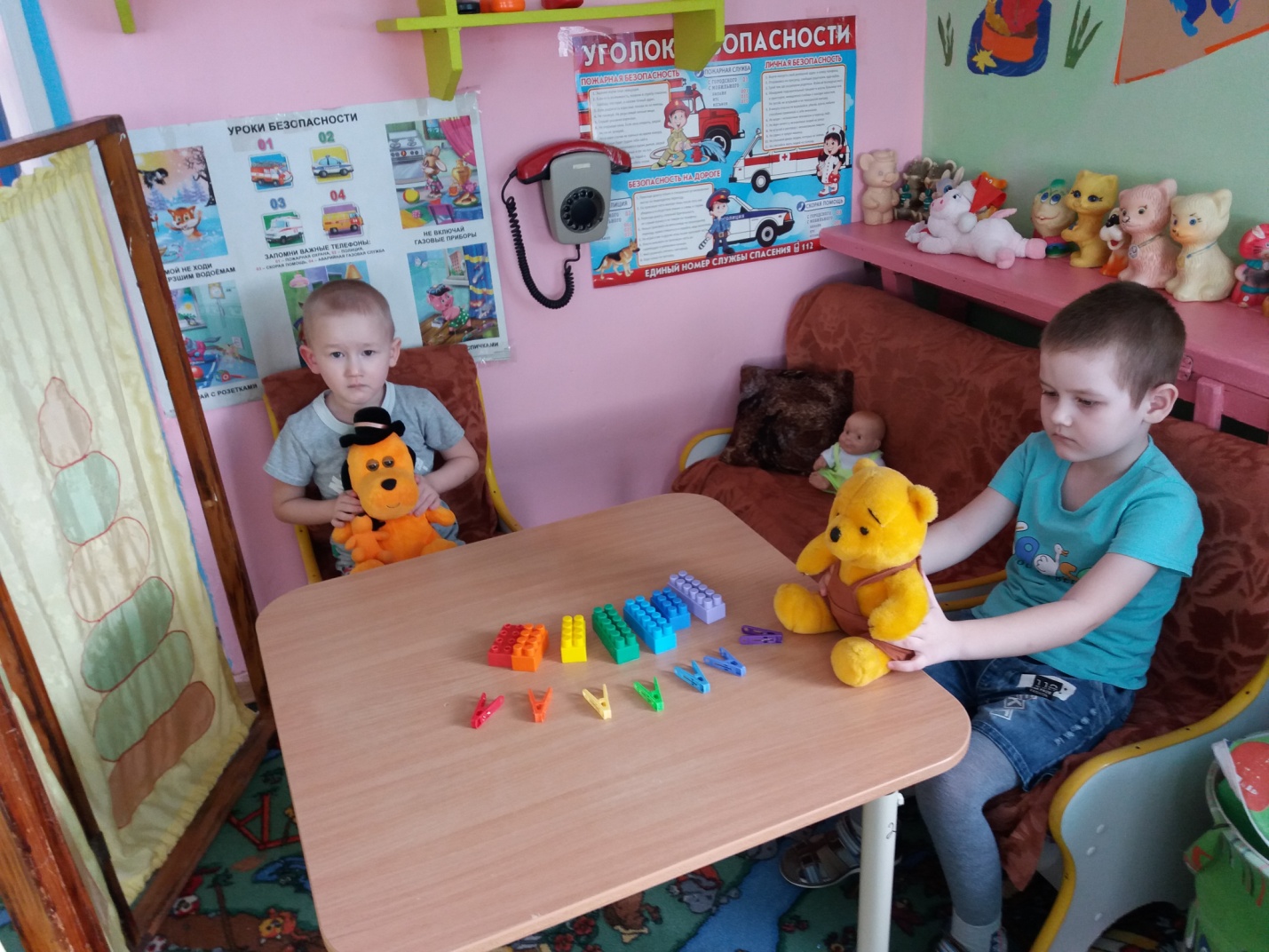 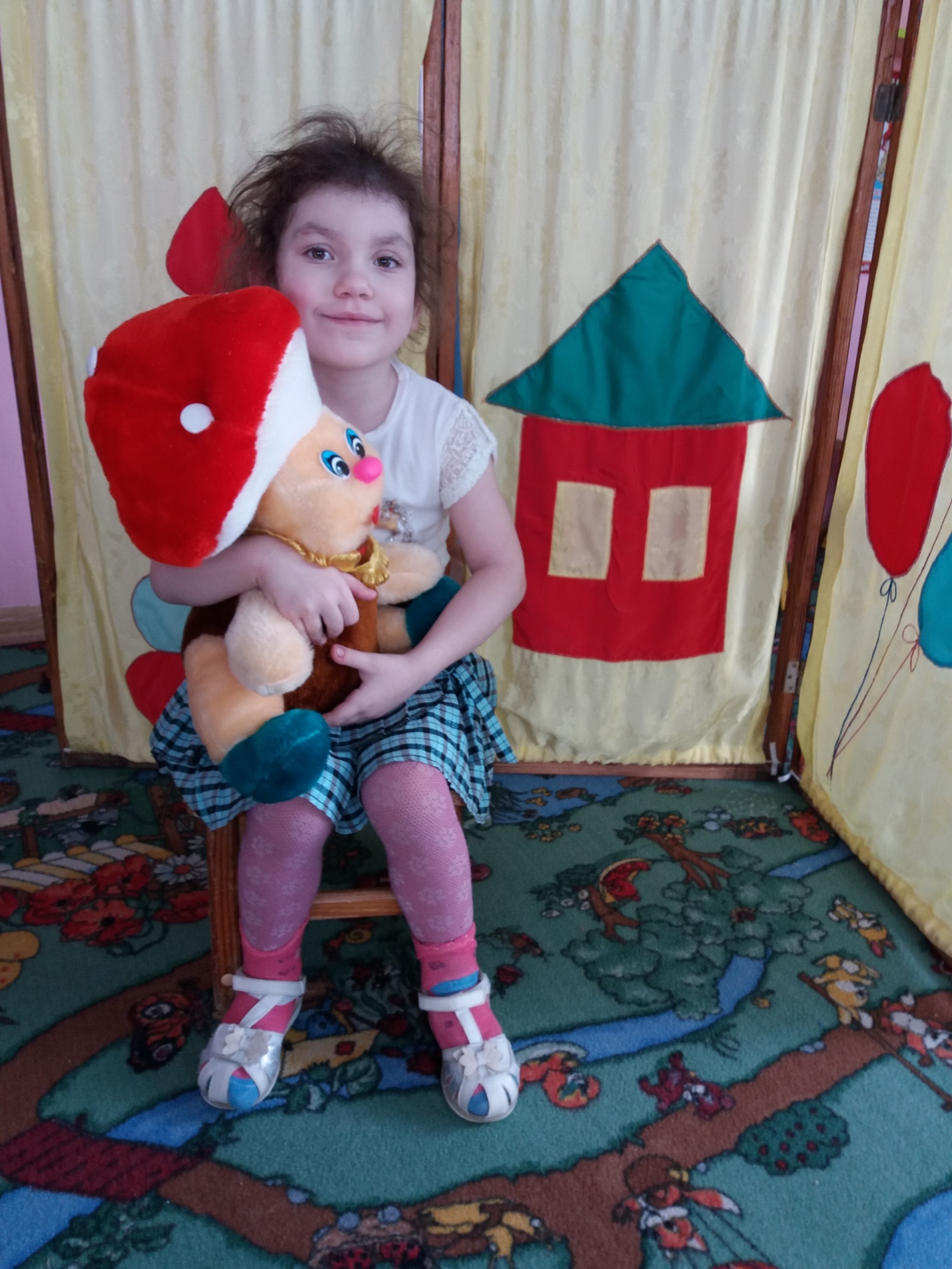 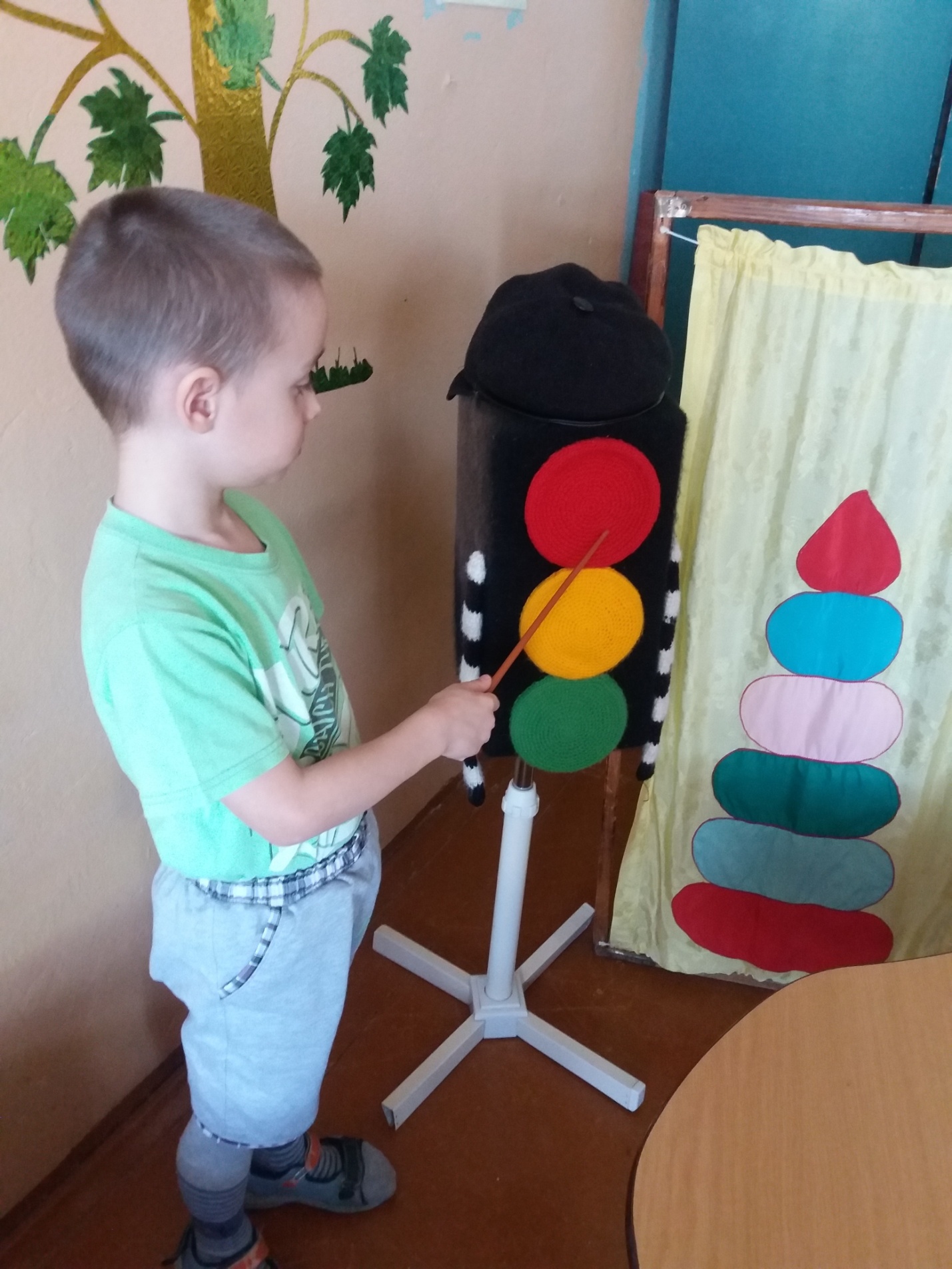 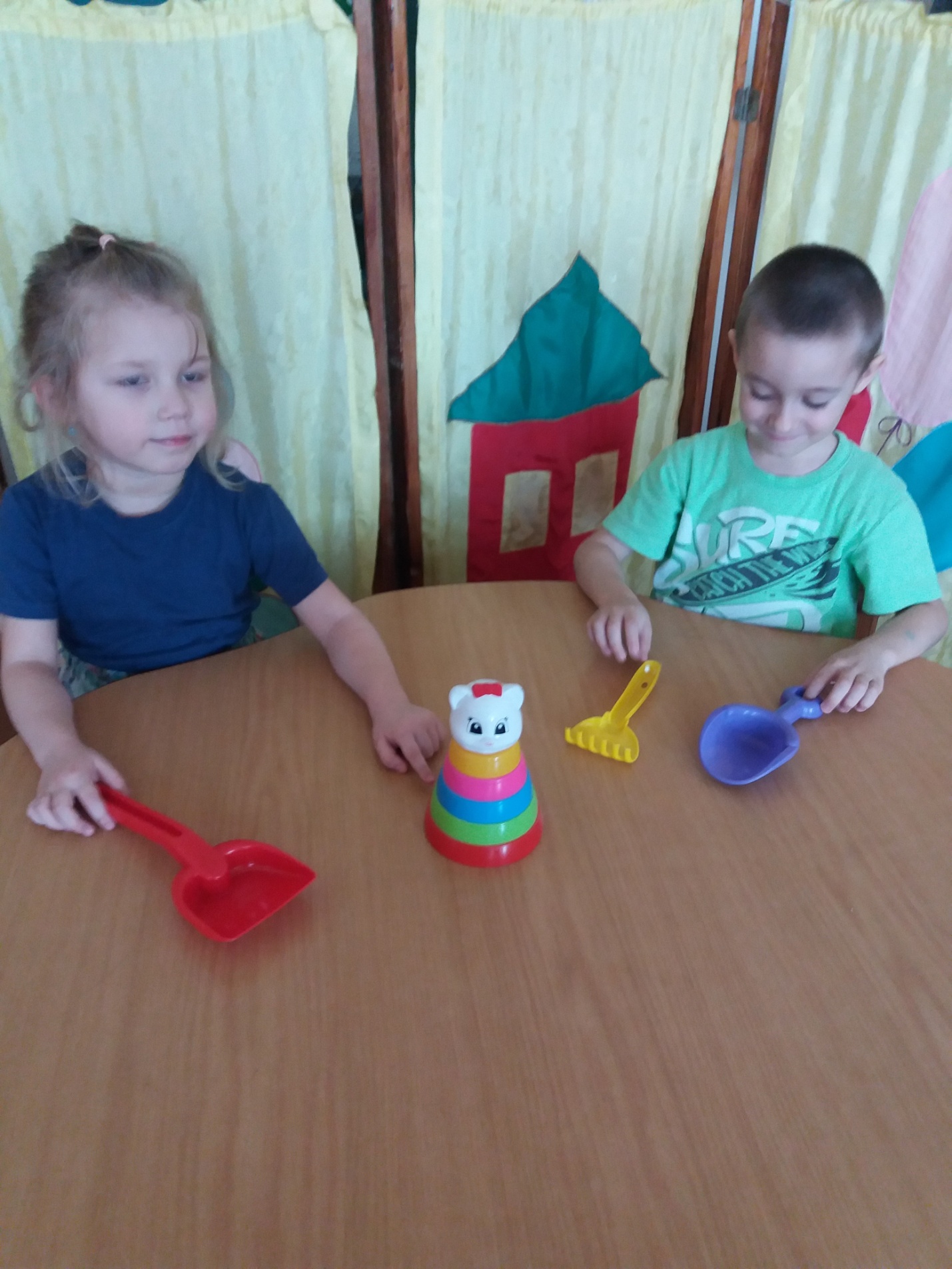 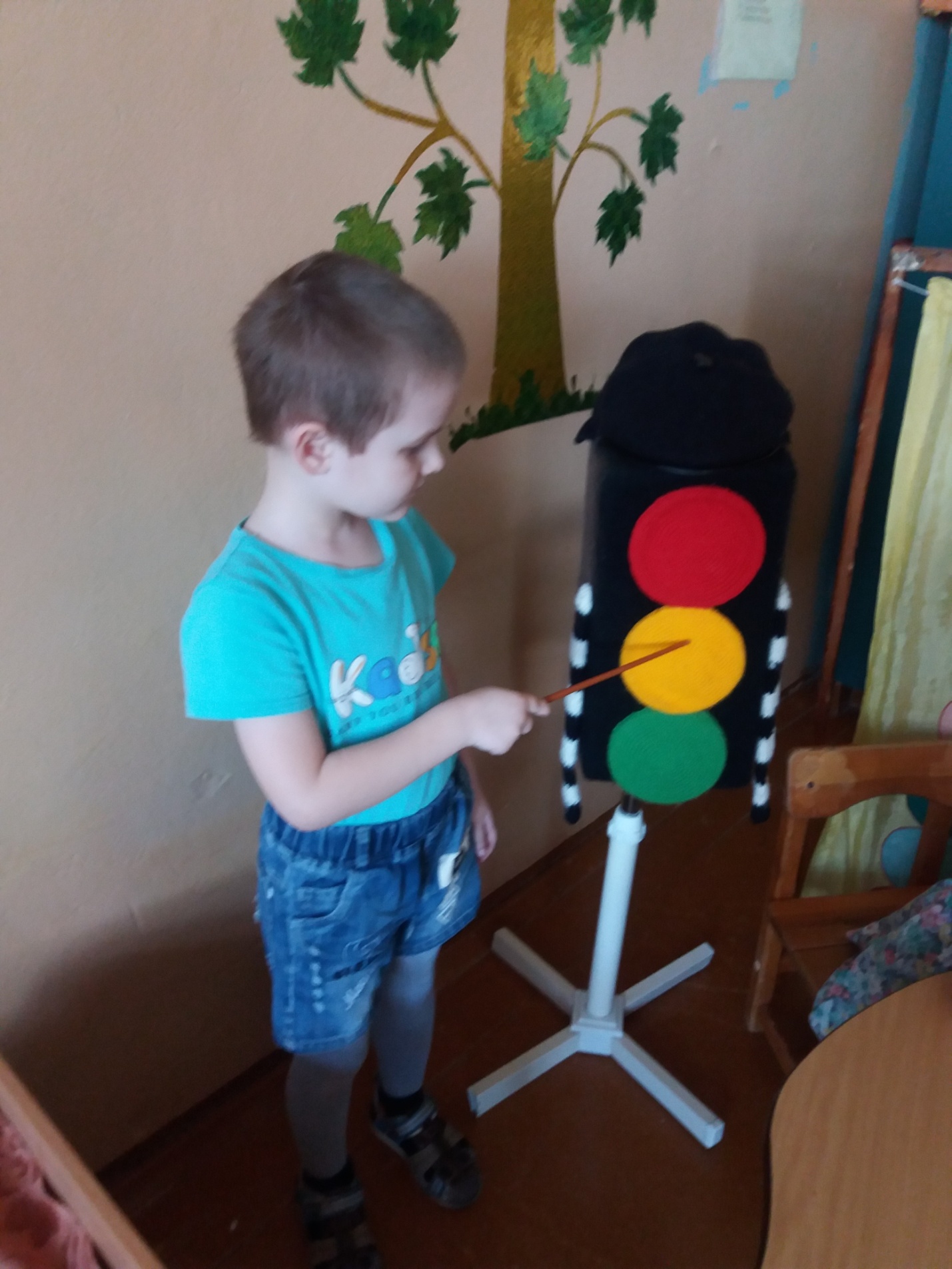 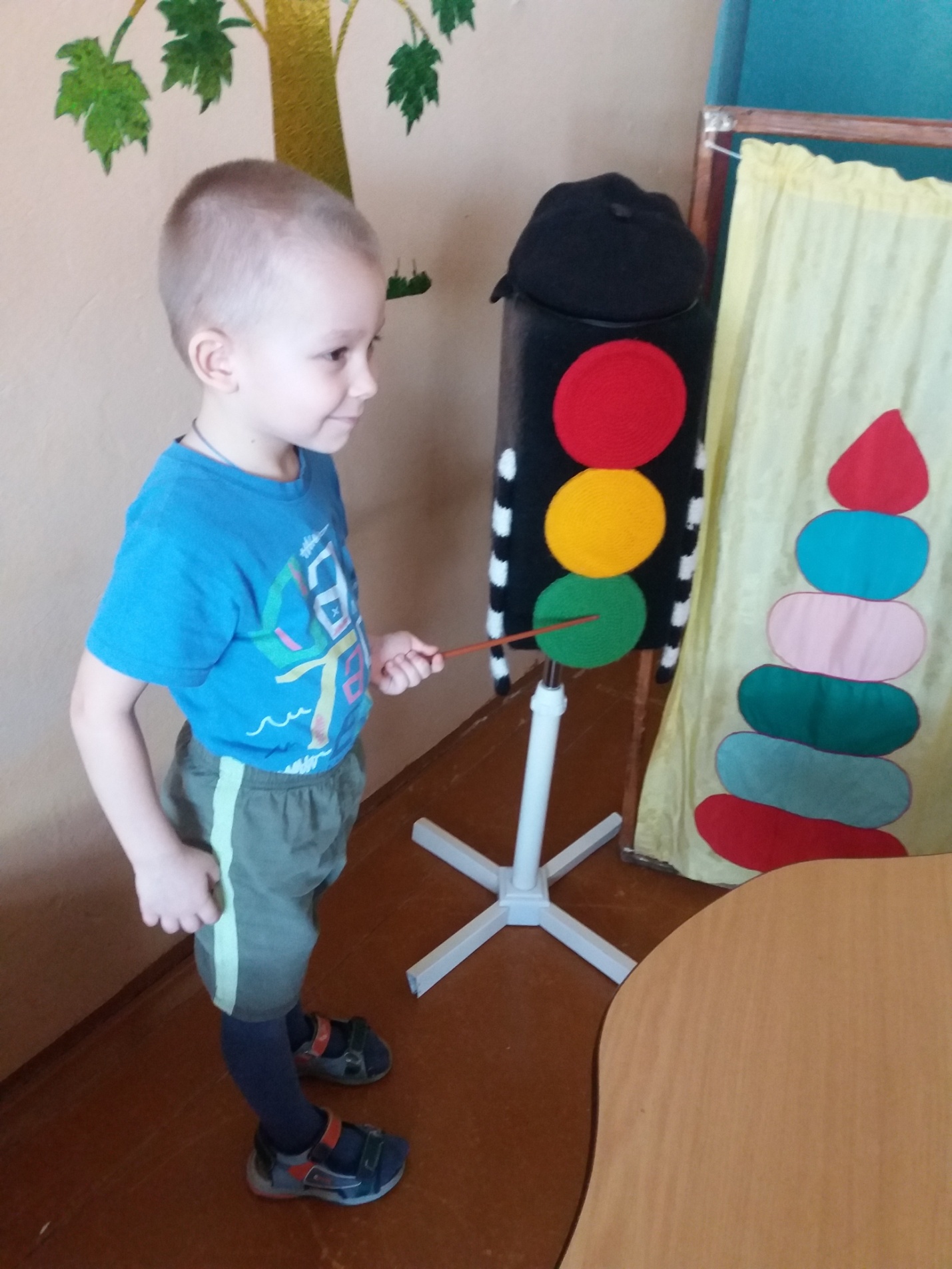 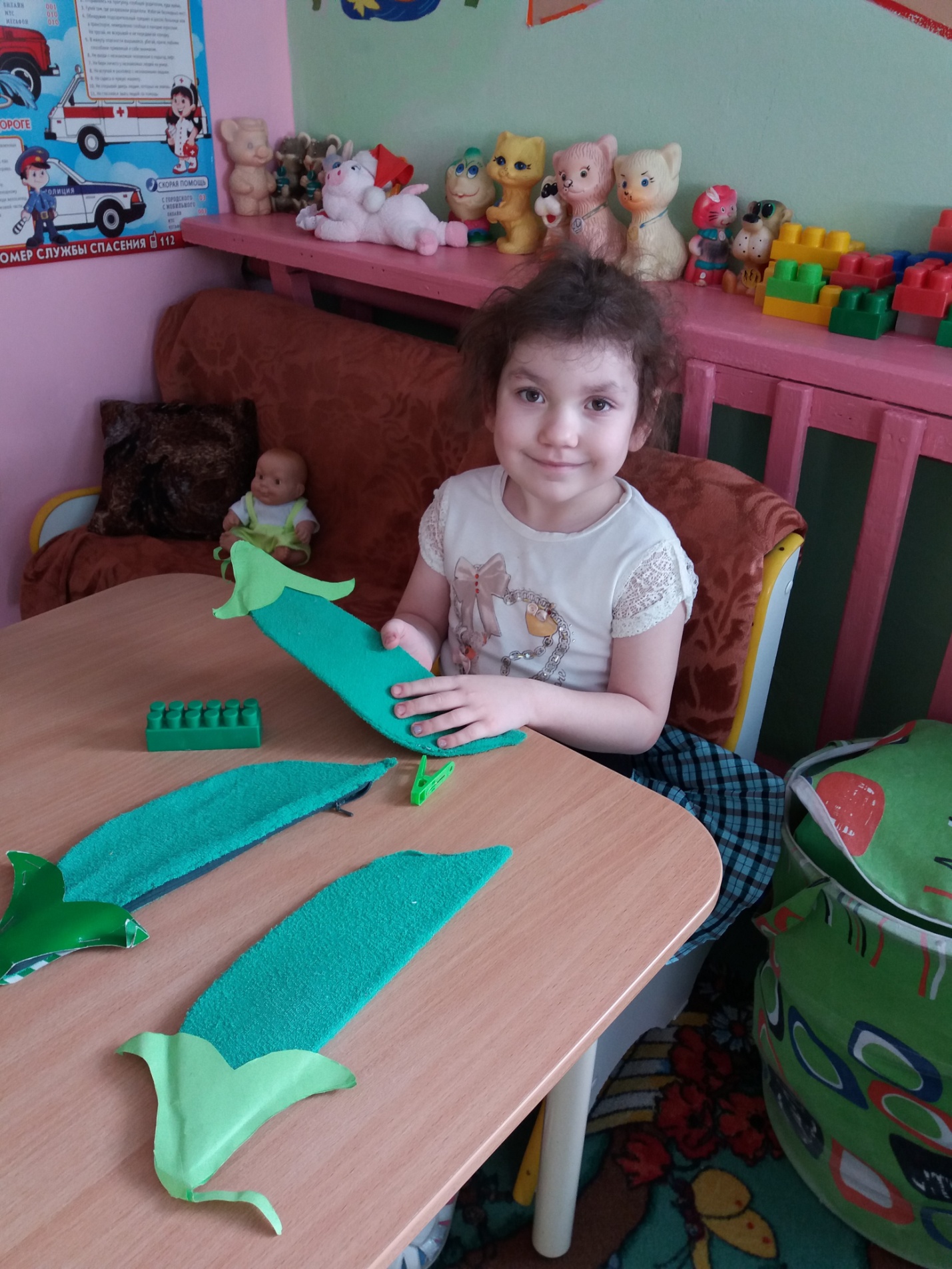 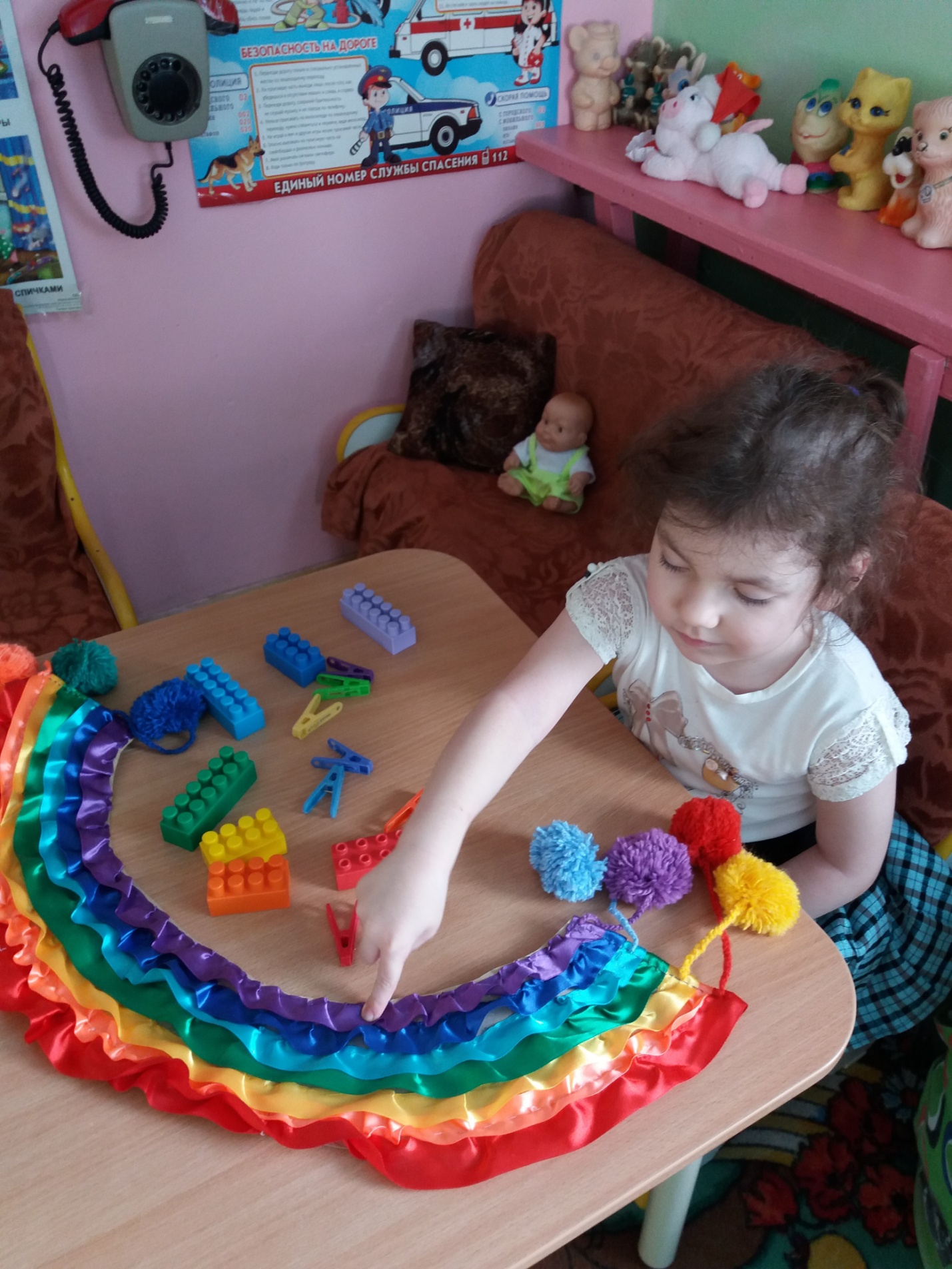 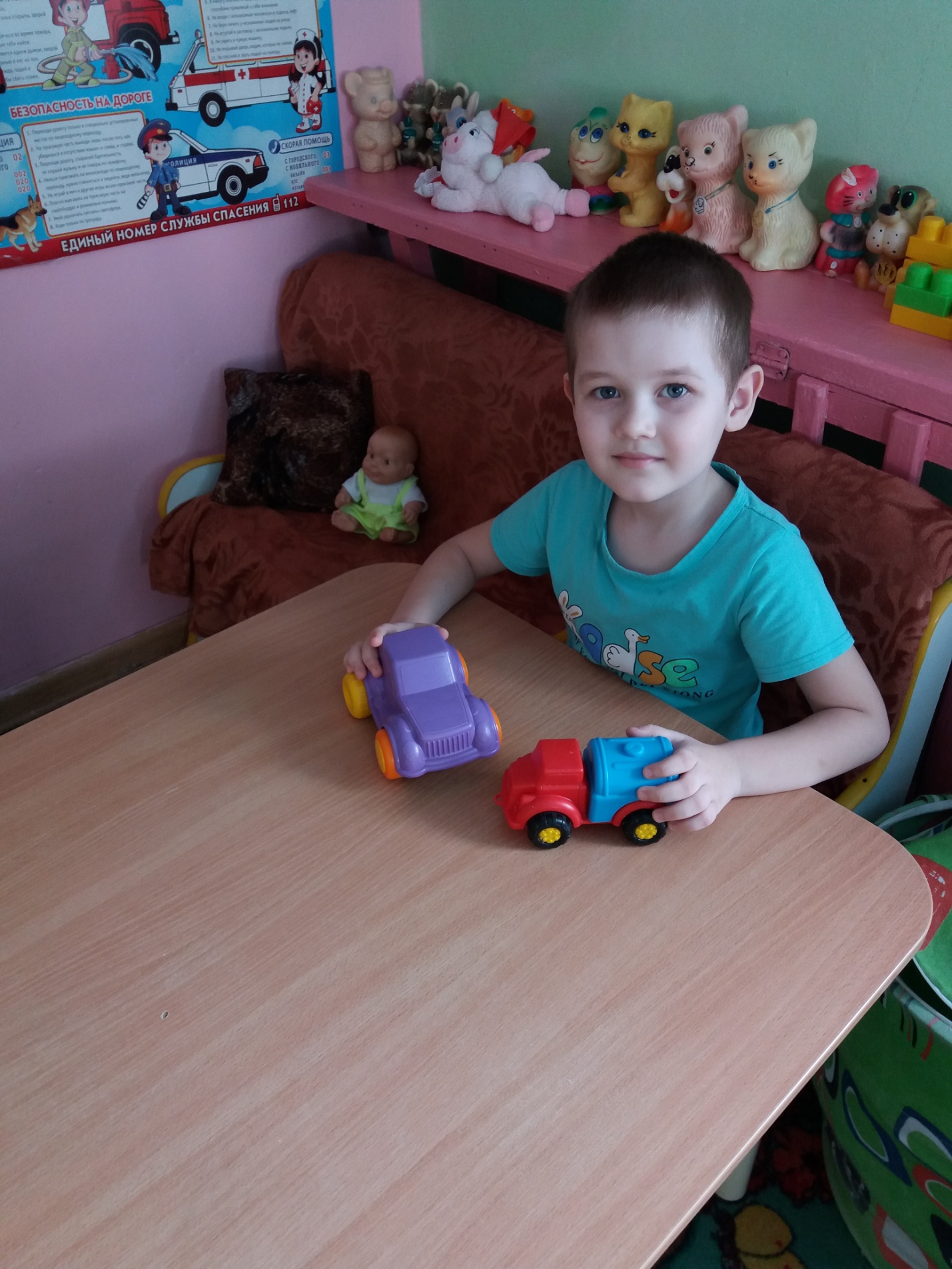 